ALLEGATO 2AL DIRIGENTE SCOLASTICODELL’I.C. “Leonardo da Vinci” –Olevano s/T-SAIl/La sottoscritto/a   				 nato/a a	(prov. ) il  			 residente in		(prov. ) via/piazza			n°               	  		: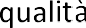 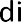 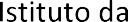 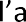 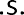 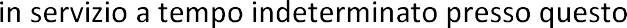 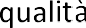 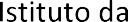 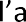 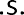 DOCENTE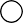 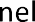 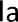 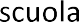 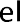 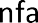 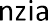 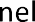 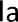 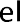 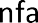 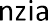   nella scuola Primaria  nella scuola Secondaria di I grado, classe di concorso  	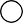 PERSONALE ATA	 assistente amministrativo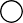   collaboratore scolastico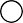 ai fini dell’aggiornamento della graduatoria interna di Istituto per l’a.s. 2024/25DICHIARASotto la propria responsabilità (ai sensi dell’art. 46 D.P.R. 445 del 28 dicembre 2000), che NON si sono verificate variazioni rispetto alle esigenze e ai titoli generali già valutati per l’a.s. 2023/24.Olevano s/T, _________	In fede  	